МИНИСТЕРСТВО ПРОСВЕЩЕНИЯ РОССИЙСКОЙ ФЕДЕРАЦИИ‌‌‌‌‌‌Департамент образования Орловской областиУправление образования администрации Ливенского района ‌‌​МБОУ «Успенская СОШ им. В.Н.Мильшина »‌ АДАПТИРОВАННАЯ РАБОЧАЯ ПРОГРАММАпо  предмету «Мир природы и человека»для обучающихся 1- 4  классов  ОВЗ 8.1                                                          село Успенское 2023 ‌ год‌​Аннотация к Адаптированной образовательной программаепо учебному курсу «Мир природы и человека» составлена на основании следующих нормативно-правовых документов:1. Федеральный закон Российской Федерации «Об образовании в Российской Федерации» N273-ФЗ (в ред. Федеральных законов от 07.05.2013 N 99-ФЗ, от 23.07.2013 N 203-ФЗ);2. Федеральный государственный образовательный стандарт образования обучающихся с умственной отсталостью (интеллектуальными нарушениями), утвержденный приказом Министерством образования и науки РФ № 1599 от 19.12.2014;3. Адаптированная основная общеобразовательная программа образования обучающихся с умственной отсталостью (интеллектуальными нарушениями);4. Программа специальных (коррекционных) учреждений VIII вида (0-4 классы), Москва, «Просвещение», 2011 г. под редакцией Бгажноковой И.М.. , утвержденная или рекомендованная Министерством образования и науки РФ;4. Приказ Министерства образования и науки Российской Федерации «Об утверждении Порядка организации и осуществления образовательной деятельности по основным общеобразовательным программам – образовательным программам начального общего, основного общего и среднего общего образования от 30 августа 2013 г. № 1015;5. Федеральный перечень учебников, рекомендованных (допущенных) Министерством образования и науки РФ к использованию в образовательном процессе в специальных (коррекционных) образовательных учреждениях на учебный год;6. Постановление от 10 июля 2015 г. N 26 Об утверждении САНПИН 2.4.2.3286-15 "Санитарно-эпидемиологические требования к условиям и организации обучения и воспитания в организациях, осуществляющих образовательную деятельность по адаптированным основным общеобразовательным программам для обучающихся с ограниченными возможностями здоровья"Цель: создание условий для максимального удовлетворения особых образовательных потребностей обучающихся, обеспечивающих усвоение ими социального и культурного опыта.Задачи:уточнить имеющиеся у детей представления о неживой и живой природе, дать новые знания об основных её элементах,на основе наблюдений и простейших опытных действий расширить представления о взаимосвязи живой и неживой природы, формах приспособленности живого мира к условиям внешней среды,выработать умения наблюдать природные явления, сравнивать их, составлять устные описания, использовать в речи итоги наблюдений и опытных работ, отмечать фенологические данные,формировать эстетические потребности путем наблюдения за природой родного края,формировать первоначальные сведения о природоохранительной деятельности человека, научить обучающихся бережному отношению к природе.Основные направления коррекционной работы:развитие умения устанавливать причинно-следственные связи и закономерности;совершенствование навыков связной устной речи, обогащение и уточнение словарного запаса;коррекция недостатков развития познавательной деятельности.развитие артикуляционной моторики;формирование умения работать по словесной инструкции, алгоритму;коррекция нарушений эмоционально-личностной сферы;расширение представлений об окружающем мире;коррекция индивидуальных пробелов в знаниях, умениях, навыках.АдресатАдаптированная образовательная программа предназначена для обучающихся 1 класса специальной (коррекционной) общеобразовательной школы для детей с умственной отсталостью (интеллектуальными нарушениями), вариант 1.Описание места учебного предмета в учебном планеПрограмма составлена на 1 год1 класс – 66 часов, что соответствует 2 часам в неделю при 33 неделяхПринципы, положенные в основу раздела учебной программыПринцип доступности сообщаемых знаний.Принцип коррекционной направленностиПринцип индивидуализации и дифференциации обученияПринцип интеграции содержания образовательных областей.Общая характеристика учебного предметаУчебный предмет «Мир природы и человека» относится к предметной области «Естествознание».Программа составлена на основе «Примерной основной образовательной программы» для обучающихся с умственной отсталостью.Специфика программыОсновной особенностью содержания предмета «Мир природы и человека» является его интегративный характер. В нем объединяются знания о природе, человеке, обществе, важнейших событиях в истории российского государства. Человек предстаёт перед учениками как биосоциальное существо, часть живой природы и член общества: член семьи, коллектива учеников, сообщества жителей родного края, гражданин государства. Это позволяет объединить в едином курсе знания о природе и социальной действительности, что создаёт условия для формирования у обучающихся необходимых обществу нравственных и мировоззренческих убеждений. В содержание интегрируются на доступном данному возрасту уровне обществоведческие, физические, биологические, географические, астрономические, экологические знания, что позволяет осуществить очень важную пропедевтическую роль курса для дальнейшего изучения предметов естественного и гуманитарного циклов в основной школе.Предмет «Мир природы и человека» даёт возможность воспринять окружающий мир как единое целое, в котором все компоненты связаны, осознать богатство и сложность этого мира, узнать разные способы взаимодействия с ним.Предмет создаёт содержательную базу и для формирования базовых учебных действий: регулятивных, познавательных, коммуникативных. В процессе изучения «Мира природы и человека» обучающиеся осуществляют поиск информации из разных источников и её обработку; планируют и выполняют небольшие исследования по выявлению свойств, последовательности протекания природных и социальных процессов и др. При этом выполняются все компоненты учебной деятельности: постановка задачи, планирование действий по её решению, оценивание результатов действий, формулировка выводов. Одновременно школьники учатся сотрудничать с учителем и одноклассниками, осуществлять совместную деятельность в малых и больших группах, осваивают различные способы взаимной помощи партнёрам по общению.Содержание дисциплины предусматривает знакомство с объектами и явлениями окружающего мира и дает возможность постепенно раскрывать причинно-следственные связи между природными явлениями и жизнью человека.Программа реализует современный взгляд на обучение естествоведческим дисциплинам, который выдвигает на первый план обеспечение:―полисенсорности восприятия объектов;―практического взаимодействия обучающихся с умственной отсталостью (интеллектуальными нарушениями) с предметами познания, по возможности в натуральном виде и в естественных условиях или в виде макетов в специально созданных учебных ситуациях;―накопления представлений об объектах и явлениях окружающего мира через взаимодействие с различными носителями информации: устным и печатным словом, иллюстрациями, практической деятельностью в процессе решения учебно-познавательных задач, в совместной деятельности друг с другом в процессе решения проблемных ситуаций;―закрепления представлений, постоянное обращение к уже изученному, систематизации знаний и накоплению опыта взаимодействия с предметами познания в игровой, коммуникативной и учебной деятельности.Программа разработана с учетом общих закономерностей и специфических особенностей развития детей с интеллектуальными нарушениями школьного возраста, предусматривает реализацию соответствующих коррекционных задач, базируется на научных позициях специальной педагогики и специальной психологии, обуславливающих необходимость коррекционной работы, широкое использование предметно-практической деятельности, современных средств наглядности и технических средств.В основу разработки программы обучающихся с умственной отсталостью заложены дифференцированный и деятельностный подходы.Дифференцированный подход к построению адаптированной рабочей программы для обучающихся с умственной отсталостью предполагает учет их особых образовательных потребностей, которые проявляются в неоднородности возможностей освоения содержания образования. Это обусловливает необходимость создания разных вариантов заданий. Применение дифференцированного подхода к созданию образовательных программ обеспечивает разнообразие содержания, предоставляя обучающимся с умственной отсталостью возможность реализовать индивидуальный потенциал развития. Деятельностный подход строится на признании того, что развитие личности обучающихся с умственной отсталостью школьного возраста определяется характером организации доступной им деятельности (предметно-практической и учебной). Основным средством реализации деятельностного подхода является обучение как процесс организации познавательной и предметно-практической деятельности обучающихся, обеспечивающий овладение ими содержанием образования.Основными видами деятельности обучающихся по предмету являются:наблюдения обучающихся за погодой;наблюдения обучающимися окружающего мира,составление предложений, рассказов по картинке;сравнение наблюдений с опытом детей;диалог обучающихся с учителем;составление рассказов по теме с помощью учителя.Основные виды организации учебного процессаФормы работы: урок, экскурсия, фронтальная работа, индивидуальная работа, работа в парах и группах, коллективная работа.Методы обучения: словесные, наглядные, практические.Технологии обучения: игровые, здоровьесберегающие; информационно-коммуникационные; технологии индивидуального обучения, технологии дифференцированного обучения.Планируемые результаты изучения курсаЛичностные результаты:развитие адекватных представлений о собственных возможностях, о насущно необходимом жизнеобеспечении;овладение начальными навыками адаптации в динамично изменяющемся и развивающемся мире;овладение социально бытовыми умениями, используемыми в повседневной жизни;владение навыками коммуникации и принятыми ритуалами социального взаимодействия;способность к осмыслению социального окружения, своего места в нем, принятие соответствующих возрасту ценностей и социальных ролей;принятие и освоение социальной роли обучающегося, формирование и развитие социально значимых мотивов учебной деятельности;развитие навыков сотрудничества со взрослыми и сверстниками в разных социальных ситуациях;формирование эстетических потребностей, ценностей и чувств;развитие этических чувств, доброжелательности и эмоционально-нравственной отзывчивости, понимания и сопереживания чувствам других людей;формирование установки на безопасный, здоровый образ жизни, наличие мотивации к творческому труду, работе на результат, бережному отношению к материальным и духовным ценностям.Предметные результатыМинимальный уровень:представления о назначении объектов изучения;узнавание и называние изученных объектов на иллюстрациях, фотографиях;отнесение изученных объектов к определенным группам (видо-родовые понятия); называние сходных объектов, отнесенных к одной и той же изучаемой группе;называть своё имя, фамилию, возраст, пол;называть и показывать органы чувств человека;знание основных правил личной гигиены и выполнение их в повседневной жизни;кормление зимующих птиц;адекватное взаимодействие с изученными объектами окружающего мира в учебных ситуациях.Достаточный уровень:представления о взаимосвязях между изученными объектами, их месте в окружающем мире;узнавание и называние изученных объектов в натуральном виде в естественных условиях;знание отличительных существенных признаков групп объектов;умение находить необходимую информацию в материалах учебника, рабочей тетради;называть и показывать органы чувств человека, объяснять их назначениезнание правил гигиены органов чувств;ответы на вопросы по содержанию изученного, проявление желания рассказать о предмете изучения или наблюдения, заинтересовавшем объекте;выполнение задания без текущего контроля учителя (при наличии предваряющего и итогового контроля), оценка своей работы и одноклассников, проявление к ней ценностного отношения, понимание замечаний, адекватное восприятие похвалы;проявление активности в организации совместной деятельности и индивидуальной работе.Состав базовых учебных действий:Личностные БУД:осознание себя как ученика, заинтересованного посещением школы, обучением, занятиями, как члена семьи, одноклассника, друга;способность к осмыслению социального окружения, своего места в нем, принятие соответствующих возрасту ценностей и социальных ролей;положительное отношение к окружающей действительности, готовность к организации взаимодействия с ней и эстетическому ее восприятию;целостный, социально ориентированный взгляд на мир в единстве его природной и социальной частей;самостоятельность в выполнении учебных заданий, поручений, договоренностей; понимание личной ответственности за свои поступки на основе представлений об этических нормах и правилах поведения в в современном обществе;готовность к безопасному и бережному поведению вприроде и обществе.Регулятивные БУД:адекватно соблюдать ритуалы школьного поведения (поднимать руку, вставать и выходить из-за парты и т. д.);принимать цели и произвольно включаться в деятельность, следовать предложенному плану и работать в общем темпе;активно участвовать в деятельности, контролировать и оценивать свои действия и действия одноклассников;соотносить свои действия и их результаты с заданными образцами, принимать оценку деятельности, оценивать ее с учетом предложенных критериев, корректировать свою деятельность с учетом выявленных недочетов.Познавательные БУД:выделять некоторые существенные, общие и отличительные свойства хорошо знакомых предметов;устанавливать видо-родовые отношения предметов;делать простейшие обобщения, сравнивать, классифицировать на наглядном материале;пользоваться знаками, символами, предметами-заместителями;наблюдать под руководством взрослого за предметами и явлениями окружающей действительности;работать с несложной по содержанию и структуре информацией (понимать изображение, текст, устное высказывание, элементарное схематическое изображение, таблицу, предъявленных на бумажных и электронных и других носителях).Коммуникативные БУД:вступать в контакт и работать в коллективе (учитель − ученик, ученик – ученик, ученик–класс, учитель−класс);использовать принятые ритуалы социального взаимодействия с одноклассниками и учителем;обращаться за помощью и принимать помощь;слушать и понимать инструкцию к учебному заданию в разных видах деятельности и быту;сотрудничать с взрослыми и сверстниками в разных социальных ситуациях; доброжелательно относиться, сопереживать, конструктивно взаимодействовать с людьми;договариваться и изменять свое поведение в соответствии с объективным мнением большинства в конфликтных или иных ситуациях.Содержание учебного предметаОценка предметных результатов целесообразно начинать со второго полугодия 2-го класса, т. е. в тот период, когда у обучающихся уже будут сформированы некоторые начальные навыки чтения, письма и счета. Кроме того, сама учебная деятельность будет привычной для обучающихся, и они смогут ее организовывать под руководством учителяВо время обучения в подготовительном и первом классах, а также в течение первого полугодия второго класса целесообразно всячески поощрять и стимулировать работу учеников, используя только качественную оценку. При этом не является принципиально важным, насколько обучающийся продвигается в освоении того или иного учебного предмета. На этом этапе обучения центральным результатом является появление значимых предпосылок учебной деятельности, одной из которых является способность ее осуществления не только под прямым и непосредственным руководством и контролем учителя, но и с определенной долей самостоятельности во взаимодействии с учителем и одноклассниками.Календарно-тематическое планирование с указанием количества часов.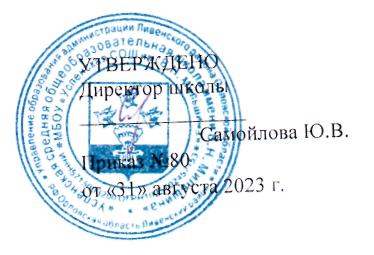 №п\пНазваниеразделаСодержание учебного разделаКоличествочасов1Неживая природаНаблюдение за солнцем, небом, облаками, ветром.Живые и неживые объекты природы.Сутки. Части суток. День, вечер, ночь, утро.Занятия взрослых и детей в течение суток.Звезды, луна, Солнце, Земля. Значение Солнца для планеты Земля, животных, растений, человека.102Сезонные изменения (времена года)Причина сезонных изменений осенью, зимой, весной, летом (схема деревьев); признаки осени, зимы, весны, лета. Понятие «листопад». Выбор одежды по погоде.Занятия людей в разные времена года.203РастенияДеревья, кустарники, травы, цветы.Строение растений: корень, лист, стебель, цветок.Полевые и садовые цветы.Семена растений, определение растений по семенам.Плоды растений, их польза, фрукты и овощи.Условия жизни для растений (свет, тепло, вода).Способами приспособления растений к разным условиям жизни.104ЖивотныеМир животных, деление животных на группы: звери, птицы, рыбы, насекомые.Части тела животных: голова, туловище, ноги (лапы, плавники, крылья), хвост.Различия животных (форма тела, окраска, привычки и повадки, места обитания).Детёныши животных.Домашние животные. Названия. Внешнее строение. Условия обитания (чем кормятся). Значение для человека. Забота и уход за животными.Дикие животные. Названия. Внешнее строение. Условия обитания (чем кормятся). Значение в природе. Помощь птицам зимой и весной.Способы приспособления (окраска, размеры) животных к различным условиям жизни.Способы приспособления животных к разным временам года.105ЧеловекРазличие людей по возрасту, полу.Части тела человека (голова, туловище, шея, руки, ноги).Основные гигиенические навыки людей. Практическое выполнение умывания и чистки зубов.Строение человеческого лица, основные части лица человека (глаза, нос, рот, уши и т.д.)Глаза – орган зрения, значение для человека. Определение строения глаза (брови, веки, ресницы), назначении каждой части глаза.Правила бережного отношения к глазам, забота о зрении.Строение, работа и назначение органов слуха для человека. Правила, которые помогают сохранить слух и органы слуха.Орган обоняния и дыхания. Значение органов для жизни человека, правила ухода за ним. Профилактика простудных заболеваний.Строение ротовой полости. Язык – орган, помогающий различать вкусовые ощущения, участвующий в пищеварении и образовании звуков речи.Правила поведения во время еды. Правила ухода за ротовой полостью.Кожа, осязание. Значение кожи, осязания для жизни человека. Уход за кожей. Гигиенические навыки и средства защиты кожи от ожогов, порезов.Представления об опорно-двигательном аппарате человека, его значении и профилактике заболеваний.Проведение исследования – сгибать и разгибать руку, нащупать мышцы под кожей.16№ урокаДатаДатаТема урокаСодержание курса и планируемые результатыСодержание курса и планируемые результатыБУДДеятельность обучающихся№ урокаПервая четверть1.Введение. Экскурсия.Введение. Экскурсия.Введение. Экскурсия.Адекватное поведение на улице в условиях экскурсии. Узнавание и называние объектов в натуральном виде, в естественных условиях.Л: осознание себя как ученика, заинтересованного посещением школы, обучением, занятиями, как члена семьи, одноклассника, друга.Р: адекватно соблюдать ритуалы школьного поведения (поднимать руку, вставать и выходить из-за парты и т. д.).П: наблюдать под руководством взрослого за предметами и явлениями окружающей действительности.К: вступать в контакт и работать в коллективе (учитель − ученик, ученик – ученик, ученик–класс, учитель−класс).2.Объекты живой и неживой природы.Объекты живой и неживой природы.Объекты живой и неживой природы.Уметь называть объекты и делить их на группы: живые или неживые.Проявление желания рассказать о предметах изучения, наблюденияЛ: осознание себя как ученика, заинтересованного посещением школы, обучением, занятиями, как члена семьи, одноклассника, друга.Р: адекватно соблюдать ритуалы школьного поведения (поднимать руку, вставать и выходить из-за парты и т. д.).П: наблюдать под руководством взрослого за предметами и явлениями окружающей действительности.К: вступать в контакт и работать в коллективе (учитель − ученик, ученик – ученик, ученик–класс, учитель−класс).3Земля и солнце.Земля и солнце.Земля и солнце.Знать, что Земля – это планета, а Солнце – звезда.Проявление активности в организации совместной деятельности.Л: осознание себя как ученика, заинтересованного посещением школы, обучением, занятиями, как члена семьи, одноклассника, друга.Р: адекватно соблюдать ритуалы школьного поведения (поднимать руку, вставать и выходить из-за парты и т. д.).П: наблюдать под руководством взрослого за предметами и явлениями окружающей действительности.К: вступать в контакт и работать в коллективе (учитель − ученик, ученик – ученик, ученик–класс, учитель−класс).4Значение солнца.Значение солнца.Значение солнца.Знать и узнавать Солнце, уметь рассказать о его деятельности (смена дня и ночи, смена времён года).Л: осознание себя как ученика, заинтересованного посещением школы, обучением, занятиями, как члена семьи, одноклассника, друга.Р: адекватно соблюдать ритуалы школьного поведения (поднимать руку, вставать и выходить из-за парты и т. д.).П: наблюдать под руководством взрослого за предметами и явлениями окружающей действительности.К: вступать в контакт и работать в коллективе (учитель − ученик, ученик – ученик, ученик–класс, учитель−класс).5Солнце и жизнь растений.Солнце и жизнь растений.Солнце и жизнь растений.Уметь рассказать о влиянии Солнца на растения. Зависимость жизни растений от деятельности Солнца.6День и ночь.День и ночь.День и ночь.Знать, что есть день и ночь, их отличия. Уметь рассказывать, чем занимаются люди днём и ночью. Что можно увидеть ночью, днём.Вторая четверть7Небо днём и ночью.Небо днём и ночью.Небо днём и ночью.Уметь узнать и назвать тела, которые появляются на небе днём и ночью.8Сутки.Сутки.Сутки.Знать что такое «сутки». Уметь рассказывать о занятиях людей в течение суток. Формирование понятий «восход», «закат».9Занятия днём и ночью.Занятия днём и ночью.Занятия днём и ночью.Уметь рассказывать о занятиях людей в течение суток. Формирование понятия «режим дня».10Обобщение полученных знаний.Обобщение полученных знаний.Обобщение полученных знаний.Узнавание и называние изученных объектов на иллюстрациях, фотографиях. Представления о назначении изученных объектов.11Осень.Осень.Осень.Знать причину сезонных изменений осенью. Уметь рассказать об отлёте птиц и листопаде. Уметь рассказать и показать признаки осени. Уметь рассказывать об одежде детей осенью и занятиях людей в это время года. Умение находить необходимую информацию в материалах учебника.Выполнение заданий без текущего контроля учителя.Л: способность к осмыслению социального окружения, своего места в нем, принятие соответствующих возрасту ценностей и социальных ролей.Р: принимать цели и произвольно включаться в деятельность, следовать предложенному плану и работать в общем темпе.П: устанавливать видо-родовые отношения предметов;делать простейшие обобщения, сравнивать, классифицировать на наглядном материале.К: использовать принятые ритуалы социального взаимодействия с одноклассниками и учителем.12Признаки осени.Признаки осени.Признаки осени.Знать причину сезонных изменений осенью. Уметь рассказать об отлёте птиц и листопаде. Уметь рассказать и показать признаки осени. Уметь рассказывать об одежде детей осенью и занятиях людей в это время года. Умение находить необходимую информацию в материалах учебника.Выполнение заданий без текущего контроля учителя.Л: способность к осмыслению социального окружения, своего места в нем, принятие соответствующих возрасту ценностей и социальных ролей.Р: принимать цели и произвольно включаться в деятельность, следовать предложенному плану и работать в общем темпе.П: устанавливать видо-родовые отношения предметов;делать простейшие обобщения, сравнивать, классифицировать на наглядном материале.К: использовать принятые ритуалы социального взаимодействия с одноклассниками и учителем.14Занятия и одежда людей осенью.Занятия и одежда людей осенью.Занятия и одежда людей осенью.Знать причину сезонных изменений осенью. Уметь рассказать об отлёте птиц и листопаде. Уметь рассказать и показать признаки осени. Уметь рассказывать об одежде детей осенью и занятиях людей в это время года. Умение находить необходимую информацию в материалах учебника.Выполнение заданий без текущего контроля учителя.Л: способность к осмыслению социального окружения, своего места в нем, принятие соответствующих возрасту ценностей и социальных ролей.Р: принимать цели и произвольно включаться в деятельность, следовать предложенному плану и работать в общем темпе.П: устанавливать видо-родовые отношения предметов;делать простейшие обобщения, сравнивать, классифицировать на наглядном материале.К: использовать принятые ритуалы социального взаимодействия с одноклассниками и учителем.15Зима.Зима.Зима.Знать причину сезонных изменений зимой, признаки зимы. Уметь рассказывать об одежде и занятиях детей зимой, безопасном поведении. Проявление желания рассказать о предметах изучения, наблюдения. Выполнение задания без текущего контроля учителя. Умение находить необходимую информацию в материалах учебника.Л: способность к осмыслению социального окружения, своего места в нем, принятие соответствующих возрасту ценностей и социальных ролей.Р: принимать цели и произвольно включаться в деятельность, следовать предложенному плану и работать в общем темпе.П: устанавливать видо-родовые отношения предметов;делать простейшие обобщения, сравнивать, классифицировать на наглядном материале.К: использовать принятые ритуалы социального взаимодействия с одноклассниками и учителем.16Итоговый. Признаки зимы.Итоговый. Признаки зимы.Итоговый. Признаки зимы.Знать причину сезонных изменений зимой, признаки зимы. Уметь рассказывать об одежде и занятиях детей зимой, безопасном поведении. Проявление желания рассказать о предметах изучения, наблюдения. Выполнение задания без текущего контроля учителя. Умение находить необходимую информацию в материалах учебника.Л: способность к осмыслению социального окружения, своего места в нем, принятие соответствующих возрасту ценностей и социальных ролей.Р: принимать цели и произвольно включаться в деятельность, следовать предложенному плану и работать в общем темпе.П: устанавливать видо-родовые отношения предметов;делать простейшие обобщения, сравнивать, классифицировать на наглядном материале.К: использовать принятые ритуалы социального взаимодействия с одноклассниками и учителем.17Признаки зимы.Признаки зимы.Признаки зимы.18Одежда и занятия людей зимой.Одежда и занятия людей зимой.Одежда и занятия людей зимой.19Обобщение темы «Зима».Обобщение темы «Зима».Обобщение темы «Зима».20Весна.Весна.Весна.Знать причину сезонных изменений весной. Уметь рассказывать о признаках весны. Уметь рассказывать об одежде и занятиях детей весной, безопасном поведении весной на улице. Умение находить необходимую информацию в материалах учебника. Уметь давать развёрнутый ответ на заданный вопрос. Выполнение задания без текущего контроля учителя.21Признаки весны.Признаки весны.Признаки весны.Знать причину сезонных изменений весной. Уметь рассказывать о признаках весны. Уметь рассказывать об одежде и занятиях детей весной, безопасном поведении весной на улице. Умение находить необходимую информацию в материалах учебника. Уметь давать развёрнутый ответ на заданный вопрос. Выполнение задания без текущего контроля учителя.22Одежда и занятия людей весной.Одежда и занятия людей весной.Одежда и занятия людей весной.Знать причину сезонных изменений весной. Уметь рассказывать о признаках весны. Уметь рассказывать об одежде и занятиях детей весной, безопасном поведении весной на улице. Умение находить необходимую информацию в материалах учебника. Уметь давать развёрнутый ответ на заданный вопрос. Выполнение задания без текущего контроля учителя.Третья четвертьТретья четвертьТретья четверть23Обобщение темы «Весна».Обобщение темы «Весна».Обобщение темы «Весна».24Лето.Лето.Лето.Знать причину сезонных изменений летом. Уметь рассказывать о признаках лета, жизни растений и животных летом. Уметь рассказывать об одежде и занятиях детей летом, безопасном поведении на улице в городе и природе. Выполнение задания без текущего контроля учителя. Проявление желания рассказать о предметах изучения, наблюдения. Умение находить необходимую информацию в материалах учебника.25Признаки лета.Признаки лета.Признаки лета.Знать причину сезонных изменений летом. Уметь рассказывать о признаках лета, жизни растений и животных летом. Уметь рассказывать об одежде и занятиях детей летом, безопасном поведении на улице в городе и природе. Выполнение задания без текущего контроля учителя. Проявление желания рассказать о предметах изучения, наблюдения. Умение находить необходимую информацию в материалах учебника.26Одежда и занятия людей летом.Одежда и занятия людей летом.Одежда и занятия людей летом.Знать причину сезонных изменений летом. Уметь рассказывать о признаках лета, жизни растений и животных летом. Уметь рассказывать об одежде и занятиях детей летом, безопасном поведении на улице в городе и природе. Выполнение задания без текущего контроля учителя. Проявление желания рассказать о предметах изучения, наблюдения. Умение находить необходимую информацию в материалах учебника.27Обобщение темы «Лето».Обобщение темы «Лето».Обобщение темы «Лето».Знать причину сезонных изменений летом. Уметь рассказывать о признаках лета, жизни растений и животных летом. Уметь рассказывать об одежде и занятиях детей летом, безопасном поведении на улице в городе и природе. Выполнение задания без текущего контроля учителя. Проявление желания рассказать о предметах изучения, наблюдения. Умение находить необходимую информацию в материалах учебника.28Растения. Экскурсия в природу.Растения. Экскурсия в природу.Растения. Экскурсия в природу.Узнавать, показывать рассказать виды растений. Различие растений. Деревья, кустарники, травы. Учить делить растения на деревья, кустарники, травы, цветы.Л: положительное отношение к окружающей действительности, готовность к организации взаимодействия с ней и эстетическому ее восприятию.Р: активно участвовать в деятельности, контролировать и оценивать свои действия и действия одноклассников.П: работать с несложной по содержанию и структуре информацией (понимать изображение, текст, устное высказывание.К: обращаться за помощью и принимать помощь;слушать и понимать инструкцию к учебному заданию в разных видах деятельности и быту.29 Строение и сходство растений. Строение и сходство растений. Строение и сходство растений.Узнавать и показывать части растений. Дать понятие о строении растений: корень, лист, стебель, цветок. Учить различать эти части у разных растений.Л: положительное отношение к окружающей действительности, готовность к организации взаимодействия с ней и эстетическому ее восприятию.Р: активно участвовать в деятельности, контролировать и оценивать свои действия и действия одноклассников.П: работать с несложной по содержанию и структуре информацией (понимать изображение, текст, устное высказывание.К: обращаться за помощью и принимать помощь;слушать и понимать инструкцию к учебному заданию в разных видах деятельности и быту.30Различие растений.Различие растений.Различие растений.Узнавать и показывать разнообразные части растений. Отличительные признаки растений: корень, лист, стебель, цветок. Формирование представление о разнообразных корнях растений (большой, мощный, маленький); разнообразных листьях растений (круглые, овальные, большие, маленькие); разнообразных стеблях и цветках.Л: положительное отношение к окружающей действительности, готовность к организации взаимодействия с ней и эстетическому ее восприятию.Р: активно участвовать в деятельности, контролировать и оценивать свои действия и действия одноклассников.П: работать с несложной по содержанию и структуре информацией (понимать изображение, текст, устное высказывание.К: обращаться за помощью и принимать помощь;слушать и понимать инструкцию к учебному заданию в разных видах деятельности и быту.31Разнообразие цветов.Разнообразие цветов.Разнообразие цветов.Узнавать, показать садовые и полевые цветы.Л: положительное отношение к окружающей действительности, готовность к организации взаимодействия с ней и эстетическому ее восприятию.Р: активно участвовать в деятельности, контролировать и оценивать свои действия и действия одноклассников.П: работать с несложной по содержанию и структуре информацией (понимать изображение, текст, устное высказывание.К: обращаться за помощью и принимать помощь;слушать и понимать инструкцию к учебному заданию в разных видах деятельности и быту.32Семена.Семена.Семена.Узнавать и показывать семена растений. Формирование понятия «семя», «семена». Семена разных растений (бархатцы, календула). Условия, необходимые для прорастания семян.Л: положительное отношение к окружающей действительности, готовность к организации взаимодействия с ней и эстетическому ее восприятию.Р: активно участвовать в деятельности, контролировать и оценивать свои действия и действия одноклассников.П: работать с несложной по содержанию и структуре информацией (понимать изображение, текст, устное высказывание.К: обращаться за помощью и принимать помощь;слушать и понимать инструкцию к учебному заданию в разных видах деятельности и быту.33Плоды растений.Плоды растений.Плоды растений.Узнавать и показывать плоды растений, овощи, фрукты. Уметь различать овощи и фрукты.Л: положительное отношение к окружающей действительности, готовность к организации взаимодействия с ней и эстетическому ее восприятию.Р: активно участвовать в деятельности, контролировать и оценивать свои действия и действия одноклассников.П: работать с несложной по содержанию и структуре информацией (понимать изображение, текст, устное высказывание.К: обращаться за помощью и принимать помощь;слушать и понимать инструкцию к учебному заданию в разных видах деятельности и быту.34Приспособление растений к сезонным изменениям в природе.Приспособление растений к сезонным изменениям в природе.Приспособление растений к сезонным изменениям в природе.Растения зимой, весной, летом, осенью. Учить устанавливать связь между временем года (условиями, связанными с временем года) и жизнью растений.Л: положительное отношение к окружающей действительности, готовность к организации взаимодействия с ней и эстетическому ее восприятию.Р: активно участвовать в деятельности, контролировать и оценивать свои действия и действия одноклассников.П: работать с несложной по содержанию и структуре информацией (понимать изображение, текст, устное высказывание.К: обращаться за помощью и принимать помощь;слушать и понимать инструкцию к учебному заданию в разных видах деятельности и быту.35Приспособление растений к разным условиям жизни.Приспособление растений к разным условиям жизни.Приспособление растений к разным условиям жизни.Знакомство с условиями жизни растений в разных климатических поясах (холодные страны, жаркие страны). Приспособления растений к разным условиям жизни (холодные страны – растения низкие, невзрачные; жаркие страны – растения высокие, яркие).Л: положительное отношение к окружающей действительности, готовность к организации взаимодействия с ней и эстетическому ее восприятию.Р: активно участвовать в деятельности, контролировать и оценивать свои действия и действия одноклассников.П: работать с несложной по содержанию и структуре информацией (понимать изображение, текст, устное высказывание.К: обращаться за помощью и принимать помощь;слушать и понимать инструкцию к учебному заданию в разных видах деятельности и быту.36Обобщение темы «Растения».Обобщение темы «Растения».Обобщение темы «Растения».Узнавание и называние изученных объектов; отнесение изученных объектов к определённой группе (деревья, кустарники, травы, цветы, семена, плоды).Л: положительное отношение к окружающей действительности, готовность к организации взаимодействия с ней и эстетическому ее восприятию.Р: активно участвовать в деятельности, контролировать и оценивать свои действия и действия одноклассников.П: работать с несложной по содержанию и структуре информацией (понимать изображение, текст, устное высказывание.К: обращаться за помощью и принимать помощь;слушать и понимать инструкцию к учебному заданию в разных видах деятельности и быту.37Животные.Животные.Животные.Узнавать и называть группы животных: звери, птицы, рыбы, насекомые.Л: самостоятельность в выполнении учебных заданий, поручений, договоренностей; понимание личной ответственности за свои поступки на основе представлений об этических нормах и правилах поведения в современном обществе.Р: соотносить свои действия и их результаты с заданными образцами, принимать оценку деятельности, оценивать ее с учетом предложенных критериевП: устанавливать видо-родовые отношения предметов;делать простейшие обобщения, сравнивать, классифицировать на наглядном материале;пользоваться знаками, символами, предметами-заместителями;наблюдать под руководством взрослого за предметами и явлениями окружающей действительности.К: договариваться и изменять свое поведение в соответствии с объективным мнением большинства в конфликтных или иных ситуациях.38Строение и сходство животных.Строение и сходство животных.Строение и сходство животных.Узнавать и показывать части тела животных: голову, туловище, ноги (лапы, плавники, крылья), хвостЛ: самостоятельность в выполнении учебных заданий, поручений, договоренностей; понимание личной ответственности за свои поступки на основе представлений об этических нормах и правилах поведения в современном обществе.Р: соотносить свои действия и их результаты с заданными образцами, принимать оценку деятельности, оценивать ее с учетом предложенных критериевП: устанавливать видо-родовые отношения предметов;делать простейшие обобщения, сравнивать, классифицировать на наглядном материале;пользоваться знаками, символами, предметами-заместителями;наблюдать под руководством взрослого за предметами и явлениями окружающей действительности.К: договариваться и изменять свое поведение в соответствии с объективным мнением большинства в конфликтных или иных ситуациях.39Различие животных.Различие животных.Различие животных.Узнавать, показывать, рассказать о различиях животных. Познакомить с различиями животных (форма тела, окраска, привычки и повадки, место обитания).Л: самостоятельность в выполнении учебных заданий, поручений, договоренностей; понимание личной ответственности за свои поступки на основе представлений об этических нормах и правилах поведения в современном обществе.Р: соотносить свои действия и их результаты с заданными образцами, принимать оценку деятельности, оценивать ее с учетом предложенных критериевП: устанавливать видо-родовые отношения предметов;делать простейшие обобщения, сравнивать, классифицировать на наглядном материале;пользоваться знаками, символами, предметами-заместителями;наблюдать под руководством взрослого за предметами и явлениями окружающей действительности.К: договариваться и изменять свое поведение в соответствии с объективным мнением большинства в конфликтных или иных ситуациях.40Детёныши животных.Детёныши животных.Детёныши животных.Узнавать, показывать, уметь называть взрослого животного и его детёныша.Л: самостоятельность в выполнении учебных заданий, поручений, договоренностей; понимание личной ответственности за свои поступки на основе представлений об этических нормах и правилах поведения в современном обществе.Р: соотносить свои действия и их результаты с заданными образцами, принимать оценку деятельности, оценивать ее с учетом предложенных критериевП: устанавливать видо-родовые отношения предметов;делать простейшие обобщения, сравнивать, классифицировать на наглядном материале;пользоваться знаками, символами, предметами-заместителями;наблюдать под руководством взрослого за предметами и явлениями окружающей действительности.К: договариваться и изменять свое поведение в соответствии с объективным мнением большинства в конфликтных или иных ситуациях.41Домашние животные.Домашние животные.Домашние животные.Познакомить с понятием «домашние животные», признаками домашних животных, учить находить домашних животных на картинках. Польза домашних животных.Л: самостоятельность в выполнении учебных заданий, поручений, договоренностей; понимание личной ответственности за свои поступки на основе представлений об этических нормах и правилах поведения в современном обществе.Р: соотносить свои действия и их результаты с заданными образцами, принимать оценку деятельности, оценивать ее с учетом предложенных критериевП: устанавливать видо-родовые отношения предметов;делать простейшие обобщения, сравнивать, классифицировать на наглядном материале;пользоваться знаками, символами, предметами-заместителями;наблюдать под руководством взрослого за предметами и явлениями окружающей действительности.К: договариваться и изменять свое поведение в соответствии с объективным мнением большинства в конфликтных или иных ситуациях.42Дикие животные.Дикие животные.Дикие животные.Познакомить с понятием «дикие животные», признаками диких животных, учить находить диких животных на картинках.Особенности жизни, места обитания и повадки диких животных.Л: самостоятельность в выполнении учебных заданий, поручений, договоренностей; понимание личной ответственности за свои поступки на основе представлений об этических нормах и правилах поведения в современном обществе.Р: соотносить свои действия и их результаты с заданными образцами, принимать оценку деятельности, оценивать ее с учетом предложенных критериевП: устанавливать видо-родовые отношения предметов;делать простейшие обобщения, сравнивать, классифицировать на наглядном материале;пользоваться знаками, символами, предметами-заместителями;наблюдать под руководством взрослого за предметами и явлениями окружающей действительности.К: договариваться и изменять свое поведение в соответствии с объективным мнением большинства в конфликтных или иных ситуациях.43Приспособление животных к различным условиям жизни.Приспособление животных к различным условиям жизни.Приспособление животных к различным условиям жизни.Познакомить обучающихся со способами приспособления (окраска, размеры) животных к различным условиям жизни.Л: самостоятельность в выполнении учебных заданий, поручений, договоренностей; понимание личной ответственности за свои поступки на основе представлений об этических нормах и правилах поведения в современном обществе.Р: соотносить свои действия и их результаты с заданными образцами, принимать оценку деятельности, оценивать ее с учетом предложенных критериевП: устанавливать видо-родовые отношения предметов;делать простейшие обобщения, сравнивать, классифицировать на наглядном материале;пользоваться знаками, символами, предметами-заместителями;наблюдать под руководством взрослого за предметами и явлениями окружающей действительности.К: договариваться и изменять свое поведение в соответствии с объективным мнением большинства в конфликтных или иных ситуациях.44Приспособление животных к временам года.Приспособление животных к временам года.Приспособление животных к временам года.Уметь рассказывать о приспособленности животных к разным временам года.Л: самостоятельность в выполнении учебных заданий, поручений, договоренностей; понимание личной ответственности за свои поступки на основе представлений об этических нормах и правилах поведения в современном обществе.Р: соотносить свои действия и их результаты с заданными образцами, принимать оценку деятельности, оценивать ее с учетом предложенных критериевП: устанавливать видо-родовые отношения предметов;делать простейшие обобщения, сравнивать, классифицировать на наглядном материале;пользоваться знаками, символами, предметами-заместителями;наблюдать под руководством взрослого за предметами и явлениями окружающей действительности.К: договариваться и изменять свое поведение в соответствии с объективным мнением большинства в конфликтных или иных ситуациях.45Обобщение темы «Животные».Обобщение темы «Животные».Обобщение темы «Животные».Актуализация и закрепление знаний по теме «Животные».Л: самостоятельность в выполнении учебных заданий, поручений, договоренностей; понимание личной ответственности за свои поступки на основе представлений об этических нормах и правилах поведения в современном обществе.Р: соотносить свои действия и их результаты с заданными образцами, принимать оценку деятельности, оценивать ее с учетом предложенных критериевП: устанавливать видо-родовые отношения предметов;делать простейшие обобщения, сравнивать, классифицировать на наглядном материале;пользоваться знаками, символами, предметами-заместителями;наблюдать под руководством взрослого за предметами и явлениями окружающей действительности.К: договариваться и изменять свое поведение в соответствии с объективным мнением большинства в конфликтных или иных ситуациях.46Человек.Человек.Человек.Формирование представлений о внешнем облике человека. Определение сходства и различий людей по возрасту, полу, цвету волос, глаз и т. д.Л: самостоятельность в выполнении учебных заданий, поручений, договоренностей; понимание личной ответственности за свои поступки на основе представлений об этических нормах и правилах поведения в современном обществе;готовность к безопасному и бережному поведению в природе и обществе.Р: соотносить свои действия и их результаты с заданными образцами, принимать оценку деятельности, оценивать ее с учетом предложенных критериев, корректировать свою деятельность с учетом выявленных недочетов.П: устанавливать видо-родовые отношения предметов;делать простейшие обобщения, сравнивать, классифицировать на наглядном материале.К: сотрудничать с взрослыми и сверстниками в разных социальных ситуациях; доброжелательно относиться, сопереживать, конструктивно взаимодействовать с людьми;договариваться и изменять свое поведение в соответствии с объективным мнением большинства в конфликтных или иных ситуациях.47Части тела человека.Части тела человека.Части тела человека.Формирование представлений о строении тела человека, название частей тела (голова, туловище, шея, руки, ноги). Сходство и различия в строении человеческих тел.48Гигиенические навыки.Гигиенические навыки.Гигиенические навыки.Формирование понятия «гигиена». Уход за телом – умывание, чистка зубов, принятие душа и ванны. Предметы и средства гигиены. Показать зависимость между гигиеной и здоровьем человека.49Лицо человека.Лицо человека.Лицо человека.Изучать строение человеческого лица, основные части лица человека (глаза, нос, рот, уши и т.д.).50Глаза. Строение и значение глаз. Гигиенический уход за глазами.Глаза. Строение и значение глаз. Гигиенический уход за глазами.Глаза. Строение и значение глаз. Гигиенический уход за глазами.Формировать представление о глазах – органе зрения, их значении для человека. Определение строения глаза (брови, веки, ресницы), назначении каждой части глаза. Изучение правил бережного отношения к глазам, забота о зрении.51Уши. Строение и значение ушей. Профилактика простудных заболеваний.Уши. Строение и значение ушей. Профилактика простудных заболеваний.Уши. Строение и значение ушей. Профилактика простудных заболеваний.Формировать элементарные представления о строении, работе и назначении органов слуха для человека. Правила, которые помогают сохранить слух и органы слуха.52Нос. Значение. Профилактика простудных заболеваний.Нос. Значение. Профилактика простудных заболеваний.Нос. Значение. Профилактика простудных заболеваний.Формировать у обучающихся элементарные представления об органе обоняния и дыхания. Выяснить значение этого органа для жизни человека, правила ухода за ним. Профилактика простудных заболеваний.53Рот. Строение и значение рта. Гигиенический уход.Рот. Строение и значение рта. Гигиенический уход.Рот. Строение и значение рта. Гигиенический уход.Формировать элементарные представления о строении ротовой полости. Язык – орган, помогающий различать вкусовые ощущения, участвующий в пищеварении и образовании звуков речи. Правила поведения во время еды. Правила ухода за ротовой полостью.54Кожа. Строение и значение кожи. Гигиенический уход за кожей. Защита кожи от ожогов и порезов.Кожа. Строение и значение кожи. Гигиенический уход за кожей. Защита кожи от ожогов и порезов.Кожа. Строение и значение кожи. Гигиенический уход за кожей. Защита кожи от ожогов и порезов.Формирование представлений о такой способности человека, как осязание. Значение этого чувства для жизни человека. Уход за кожей. Гигиенические навыки и средства защиты кожи от ожогов, порезов.55Скелет и мышцы человека. Осанка.Скелет и мышцы человека. Осанка.Скелет и мышцы человека. Осанка.Формировать элементарные представления об опорно-двигательном аппарате человека, его значении и профилактике заболеваний. Проведение исследования – сгибать и разгибать руку, нащупать мышцы под кожей.56 Обобщение темы «Человек». Обобщение темы «Человек». Обобщение темы «Человек».Актуализация, закрепление знаний по разделу «Человек». Узнавание и называние изученных объектов; отнесение изученных объектов к определённой группе.